Comprehension 18.11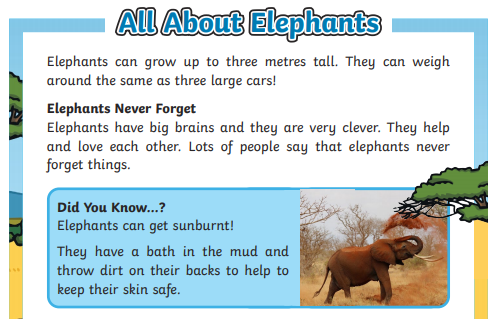 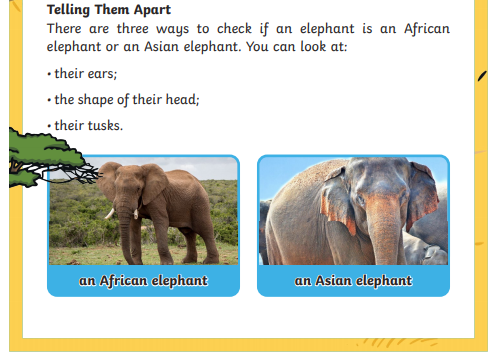 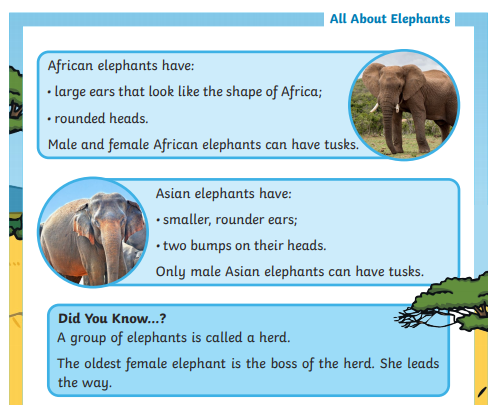 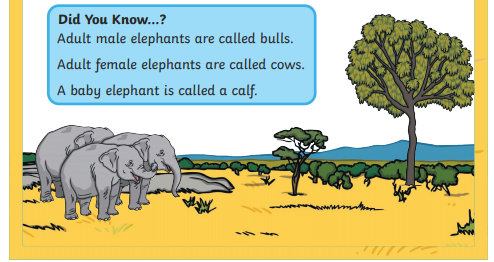 Find the questions and answers below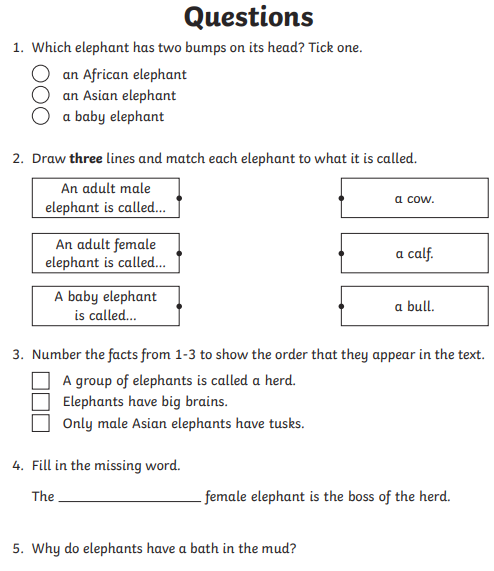 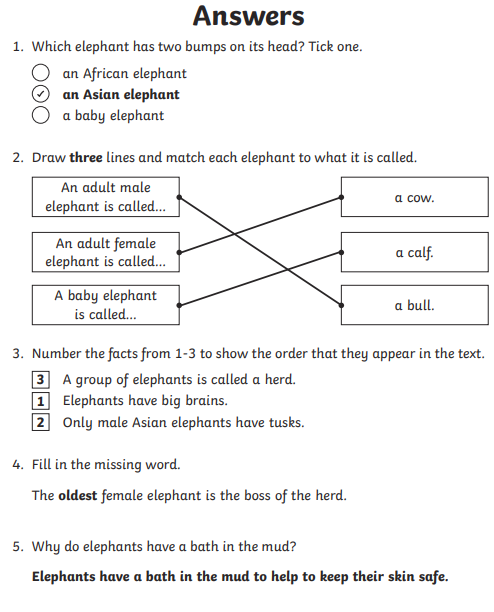 